Léto bylo v našem regionu plné zajímavých akcí, jaký bude podzim? Po loňské nucené pauze jsme si v našich 24 obcích Ladova kraje mohli opět užít tradiční i nové letní společenské akce. V mnoha vesnicích se promítaly filmy pod noční oblohou. Mohli jsme zažít pouťový festival, open-air koncerty, muzikály, divadelní představení a různá sportovní klání.  Přestože léto bylo poněkud deštivější, zbavili jsme se konečně pocitu izolace a já věřím, že za určitých pravidel budeme moci kulturně a společensky žít i v nadcházejících podzimních měsících. Také proto vám nyní připomínám možnost, mít vždy aktuální přehled.  Kalendář akcí – všechny akce z mikroregionu na jednom místěWebové stránky Ladova kraje informují o turistických a cyklistických trasách, o zajímavostech z našich ladovských obcí, ale nejen to, na hlavní stránce webu se nachází pravidelně aktualizovaný Kalendář akcí. Zde získáte aktuální přehled o tom, co se kde děje. Podporujeme pestrý komunitní život a záleží nám na tom, aby měli lidé povědomí o dění i mimo jejich vlastní obec. Je totiž škoda jezdit za zábavou jen do větších měst či známých míst, když se toho tolik pestrého děje třeba hned ve vedlejší vesnici. Přehled o aktualním dění vám může chodit přímo do vašeho e-mailu, stačí se v rubrice „Akce“ zaregistrovat k odběru novinek. Dozvíte se zde např., že ještě do konce října můžete v říčanském muzeu navštívit výstavu Jídlo…napříč staletími, kde prozkoumáte spižírnu našich babiček nebo zjistíte, že v Kunicích na zámku Berchtold vystoupí 18. září špičkoví operní pěvci, sólisté Národního divadla s programem nazvaným IL BOHEMO. Ve stejný den, se koná celorepubliková akce „Ukliďme Česko“, kde se přes projekt „Čistý Ladův kraj“ můžete ve vašich obcích zapojit i vy. V Kalendáři akcí najdete i sportovní událost, která je shodou okolností součástí našeho běžeckého seriálu Pohár Ladova kraje. Koná se v sobotu 25.9. a můžete se jí zúčastnit, nese název Hrusický Dobroběh.  Přeji Vám tedy, za náš dobrovolný svazek obcí pohodový a na akce pestrý podzim, pokud možno jen s nejnutnějšími omezeními, neboť člověk je jak známo tvor společenský a v samota mu obecně příliš neprospívá.  A kdo raději relaxuje v přírodě, ať neváhá a zavítá i do okolí jiných „ladovských“ obcí než, které zná a třeba si v některém z místních infocenter či u našich partnerů pořídí novou turistickou nálepku Ladova kraje.  Kde je nálepka k dostání se dozvíte opět na našem webu, facebooku či Instagramu.Tak ať je nám v Ladově kraji hezky!  Hanka Bolcková 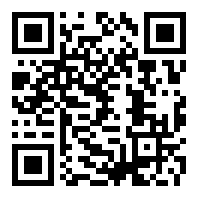  www.laduv-kraj.cz facebook.com/laduvkraj instagram.com/laduvkraj